                                      Zajęcia logopedyczne. Ćwiczenia artykulacyjne i  słuchowe.                                                                                           Grupa II                                                                                       12.04.2021 R. Gimnastyka buzi z udziałem wierszyka:Rodzic czyta  wierszyk i wspólnie z dzieckiem wykonują ćwiczenia buziWiewiórka sprząta swoje mieszkanieWiewiórka rozejrzała się po swojej dziupli(dziecko przesuwa językiem po podniebieniu górnym i wewnętrznych ścianach policzków).Zauważyła duży bałagan. Postanowiła zrobić porządek. Zaczęła od odkurzania sufitu dziupli(przesuwanie do przodu i do tyłu językiem po podniebieniu górnym)zdjęła też firanki(liczenie czubkiem języka górnych ząbków)i włożyła ją do pralki(parskanie wargami ).Po chwili pralka zaczęła płukanie firan(dziecko przepycha powietrze wewnątrz jamy ustnej raz na jeden policzek raz na drugi).Wiewiórka odkurzyła też ściany w swojej dziupli(przesuwanie czubkiem języka po wewnętrznej ścianie policzków)oraz wycieraczkę(przesuwanie czubkiem języka za dolnymi ząbkami).Gdy pralka skończyła pranie , wiewiórka rozwiesiła firanki(ponownie liczenie czubeczkiem języka górne zęby).Gdy wszędzie zapanował ład wiewiórka była bardzo zadowolona(szeroki uśmiech).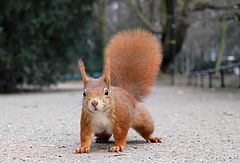 Ćwiczenia oddechowo-fonacyjneudawanie pluskania się w wodzie chlap chlap chlap,udawanie lokomotywy długie pffffff,udawanie odgłosu wypuszczania powietrza z balonika sssss albo tssss,udawanie zatrzymującego się z piskiem opon pojazdu piiiiiiiiiiiiip,udawanie trąbiącego pojazdu biiiiiiiip,udawanie pojazdu na sygnale iiii ooooo iiii ooo,udawanie gotującej się zupy w garnku gulgulgul,udawanie odgłosów zwierząt:Krowa muuuuuu,Kaczka kwa kwa,Żaba kum kum,Zając kic kic,Osioł i o i o,Pies hauu haauu,Kot miiaaaaauuuu,Bocian kle kle,Koza meeee,Baran beeee,Ćwiczenia słuchoweĆwiczenia słuchowej mają na celu rozpoznanie wytwarzanych dźwięków.Przykładowym ćwiczeniem słuchowy jest:rozpoznawanie różnych rzeczy w 5 zamkniętych pudełkach (dziecko uczy się różnicowania dźwięków) przez potrząsanie nim. Każde pudełko powinno wydawać inny dźwięk np.: 1 – groch, 2 – kamyki, 3 – gwoździe, 4 – cukier, 5 – kasza.uderzanie o siebie klockami, łyżeczkami, garnuszkiem, uderzanie łyżeczką w pustą szklankę, w szklankę z wodą, odbijanie piłki gumowej o podłogę, klaskanie, darcie papieru, gniecenie papieru, lanie wody do kubka.szukanie dzwoniącego budzika (szukanie źródła dźwięku).Źródło:https://www.google.com/search?q=wiewi%C3%B3rka&source=lnms&tbm=isch&sa=X&ved=2ahUKEwiXmeCQgvfvAhXu_CoKHUIkCT0Q_AUoAXoECAEQAw&biw=1517&bih=730#imgrc=AGy35T89XE7V-http://logoekspert.pl/cwiczenia-logopedyczne-dla-3-latka/